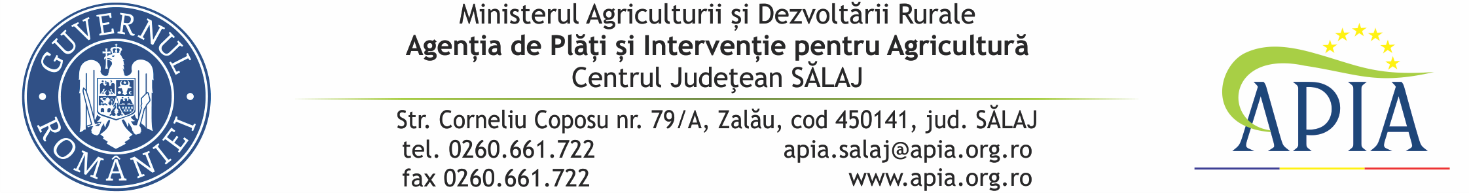 STADIUL PLĂȚILOR DIRECTE SI A PLATILOR COMPENSATORII ACORDATE IN CADRUL MASURILOR DE MEDIU SI CLIMA ACORDATE PRODUCĂTORILOR AGRICOLI IN 2019 AFERENTE CAMPANIEI 2018 ȘI CERERI PRELUATE IN 2019Aferent anului 2018, din Fondul european pentru garantare în agricultură (F.E.G.A.), Fondul european pentru agricultură şi dezvoltare rurală (F.E.A.D.R.) şi bugetul naţional s-au acorda fermierilor plăţi în cadrul următoarelor scheme/măsuri de sprijin: Plățile directe platite din F.E.G.ASchema de plată unică pe suprafaţă-102,5697€/ha;Plata redistributivă (se acordă gradual pentru primele 30 ha)-5 €/ha-pentru primele 5 ha-48,6327€/hapentru suprafata cuprinsa intre 5-30 ha                 3. Plata pentru practici agricole benefice pentru climă şi mediu-58,2361€/ha; 		      4. Plata pentru tinerii fermieri—25,8405€/ha;                   5. Schema de sprijin cuplat- Se acordă sprijin cuplat în sectorul vegetal fermierilor activi care cultivă:               a) soia-206 €/ha    b) lucernă-95,08€/ha    c) leguminoase-84 €/ha    e) sămânţă de cartof-1.900,01 €/ha    f) hamei-517,03 €/ha    g) sfeclă de zahăr-824,99 €/ha    h)tomate pentru industrializare cultivate în camp-1.715 €/ha    i) castraveţi pentru industrializare cultivaţi în câmp -530,03 €/ha   j) legume cultivate în sere - tomate, castraveţi, ardei, varză pentru consum în stare proaspătă şi castraveţi pentru industrializare-7.600,03 €/ha   k) legume cultivate în solare - tomate, castraveţi, ardei, varză şi vinete pentru consum în stare proaspătă şi castraveţi pentru industrializare-7.600,03€/ha    l) fructe pentru industrializare-181,92 €/ha-În sectorul zootehnic, Sprijin Cuplat se acordă fermierilor activi, crescători de animale din speciile bovine, ovine/caprine, şi crescătorilor de viermi de mătase, în funcţie de efectivul de animale determinate/kg gogoşi crude determinate solicitat/e de beneficiar, din următoarele categorii:    a) bivoliţe de lapte-160,8187 €/ha    b) ovine-15,9737€/ha    c) caprine-15,9737€/ha    d) taurine din rase de carne şi metişii acestora -291,4906 €/ha    e) vaci de lapte-340,9081€/ha  6) schema simplificată pentru micii fermieri–dreptul la o plată de maxim 1250 €Cursul valutar pentru plățile FEGA: 4,6638lei/1 €.Ajutoarele naţionale tranzitorii - ANT se platesc din Bugetul National - se acordă în domeniul vegetal şi zootehnic în limita prevederilor bugetare anuale alocate Ministerului Agriculturii şi Dezvoltării Rurale.Ajutoare naţionale tranzitorii (ANT)- ANT 1 – culturi în teren arabil-14,7033 €/ha- ANT 3 – cânepă pentru fibră-7,6474 €/ha- ANT 4 – tutun-1487,6627 €/ha- ANT 5 – hamei-391,5147 €/ha- ANT 6 – sfeclă de zahăr-77,8186 €/ha-ANT 7 – cota de lapte-16,5777€/to-ANT 8 – bovine carne-76,0774€/cap	Si in Campania 2019, fermierii beneficiaza de plăţi compensatorii pe suprafaţă acordate utilizatorilor de terenuri agricole în cadrul măsurilor de dezvoltare rurală, cu finanţare F.E.A.D.R şi buget naţional, astfel:AGRICULTURA ECOLOGICĂ -M11Submasura 11.1 Sprijin pentru conversia la metodele de agricultură ecologicăM11.S1.P1 - culturi agricole pe terenuri arabile (inclusiv plante de nutreț) aflate în conversia la agricultură ecologică 293 €/haM11 .S1 .P2 - legume aflate în conversia la agricultura ecologică 500 €/haM11 .S1 .P3 - livezi aflate în conversia la agricultura ecologică 620 €/haM11.S1 .P4 - vii aflate în conversia la agricultura ecologică 530 €/haM11 .S1 .P5 - plante medicinale și aromatice aflate în conversia la agricultura ecologica 365 €/haM11.S1 .P6 - pajiști permanente aflate în conversia la agricultura ecologică 124 €/haSubmasura 11.2 - Sprijin pentru menținerea practicilor de agricultură ecologicăM11 .S2.P1 - culturi agricole pe terenuri arabile (inclusiv plante de nutreț) certificate în agricultura ecologică 218 €/haM11 .S2.P2 - legume certificate în agricultura ecologică 431 €/haM11 .S2.P3 - livezi certificate în agricultura ecologică 442 €/haM11 .S2.P4 - vii certificate în agricultura ecologică 479 €/M11 .S2.P5 - plante medicinale și aromatice certificate în agricultura ecologică 350 €/haM11 .S2.P6 - pajisti permanente certificate în agricultura ecologică 111 €/haAGROMEDIU SI CLIMA-M10M10.P1- pajiști cu înaltă valoare naturală 142 €/haP2 - practici agricole tradiționaleM10.P1.2.1 - lucrări manuale pe pajiști permanente utilizate ca fanețe 100 €/haM10.P1.2.2 - lucrări cu utilaje ușoare pe pajiști permanente utilizate ca fanețe 21 €/haP3- pajisti importante pentru pasari
P3.1 – Crex-crexM10.P3.1.1  - lucrări manuale pe pajiști importante pentru Crex crex 310 €/ha
M10.P3.1.2 - lucrări cu utilaje ușoare pe pajiști importante pentru Crex crex 231 €/haP 3.2 - Lanius minor, Falco vespertinusM10.P3.2.1 - lucrări manuale pe pajiști importante pentru Lanius minor și Falco vespertinus 159 €/haM10.P3.2.2 - lucrări cu utilaje ușoare pe pajiști importante pentru Lanius minor și Falco vespertinus 80 €/haM10.P4 – culturi verzi - 128 €/haM10.P5 – adaptarea la efectele schimbarilor climatice 125 €/haP6 – pajisti importante pentru fluturi (Maculinea sp.)M10.P6.1 - lucrări manuale pe pajiști importante pentru (Maculinea sp.) 410 €/haM10.P6.2 - lucrări cu utilaje ușoare pe pajiști importante pentru fluturi (Maculinea sp.) 331 €/ha In anul 2019 a fost paltita suma de 54.299.439,69 lei fermierilor.În campania 2019 am preluat 22500 cereri unice de plată în perioada 01.03.2019-15.05.2019Perioada controlului administrativ preliminar a fost cuprinsă între 16.05.2019-19.06.2019, în această perioadă fermierii care au fost implicați în suprapuneri/supradeclarari au fost notificați și au putut să-și reamplaseze parcelele fără să fie sancționați. Fermierii care după controlul administrativ au ramas cu suprapuneri/supradeclarari (fie nu s-au prezentat fie nu au dorit să-și reamplaseze parcelele) au fos notificați să se prezinte la rezolvarea acestora. Dupa această perioadă rezolvarea acestor neconformități se rezolvă cu documente de corecție.SERVICIUL MASURI SPECIFICE1. MASURI DE PIATA – MASURI FINANTATE DIN BUGETUL COMUNITAR(FEGA)- Acordarea ajutorului comunitar in cadrul Programului pentru scoli al Romaniei anul scolar 2018-2019Acte normative: REG (UE) 2017/39, reg (UE) 2017/40 , OG 13/2017, HG 640/2017, OMADR 19/37/2018.HG52/2019Cererile au fost depuse de catre un singur beneficiar respectiv- Consiliul Judetean Salaj pentru un numar de 325 institutii scolare insumand un numar de 23 046 copii din gradinite ,scoli primare si/sau gimnaziale. 	Ajutorului comunitar se acorda pentru: fructe, lapte si produse lactate, masuri educative.	Cereri depuse – 2 cu o valoare de 1 403 653,71 lei- Acordarea de sprijin financiar prin Programul National Apicol 2017-2019Acte normative: Regulamentul (UE) 1308/2013, Reg.(CE) 1366/2015, Reg.(CE) 1368/2015, Decizia Comisiei Europene 1102/2016, HG 443/2017 privind aprobarea Programului National Apicol pentru perioada 2017-2019 , modificata si completata prin HG 307/2018 si HG 207/2019.Solicitanţii  ProgramuluiApicultorii, care pot fi : persoane fizice, persoane juridice, persoane fizice autorizate, întreprinderi individuale şi întreprinderi familiale pentru acţiunile:  Combaterea agresorilor şi a bolilor specifice stupilor, în special a varoozei;Raţionalizarea transhumanţei;Măsuri de asistenţă pentru repopularea şeptelului apicol;2. Cooperativele agricole recunoscute conform legislaţiei în vigoare, pentru acţiunea:Asistenţă tehnică pentru apicultori şi organizaţiile de apicultori;In anul 2019 au fost depuse un numar de 437 cereri cu valoarea totala de 5 904 341,65 lei.- Sprijin financiar pentru masura de Investitii  in sectorul viti-vinicol Acte normative: OM 1801/2014; OM 208/2017;Reg.(UE) nr.1308/2013; Reg. Delegat (UE) 1149/2016 ; Reg.(UE) 1150/2016; HG 578/2014; HG 907/2016. OM 1531/2018.	Solicitanti: Intreprinderile viticole-Sprijin acordat pentru sustinerea programelor de investitii orientate spre cresterea competitivitatii productiei de vinuri si pentru perfectionarea tehnologiei de vinificatie.Cereri depuse-4 cu valoarea de 2 924 716 lei.-Restructurarea si reconversia plantatiilor viticoleActe notrmative : OM 247/2008, OM 269/2009, actualizate prin OM 949/2013, OMADR 1763/2014, OMADR 2088/2015, OMADR 838/2016 si OMADR 1051/2016.	Prin programele de restructurare/reconversie a plantatiilor viticole se finanteaza urmatoarele actiuni eligibile:- reconversia soiurilor;- reamplasarea parcelelor viticole;- replantarea ca urmare a defrisarii obligatorii a plantatiilor viticole;- modernizarea plantatiilor viticole.-Asigurarea recoltei plantatiilor viticole cu soiuri de struguri pentru vinActe normative: OM 756/2008, OMADR 560/2009, actualizate prin OMADR 319/2016, OMADR 1516/2018.Sprijinului comunitar consta in plata unui procent de 80% respectiv 50% din valoarea totala a primei de asigurare.Cereri depuse- 5 cu valoarea primei de asigurare de 47 987,02 lei, din care:sprijin financiar 50% in valoare de 23 993,51 lei.2.   SUBVENTII  FINANTATE  DIN  BUGETUL NATIONAL- Ajutor de stat privind subventionarea diferentei de acciza la motorina utilizata in agricultura in anul 2019Acte normative: HG 763/2013 respectiv OMADR 1229/2013, HG 1174/2014, OMADR 1727/2015, modificari OMADR 263/2017.	Subventia consta in plata diferentei dintre rata accizei standard si rata accizei reduse ( 99.498 lei/1000 litri) pentru motorina utilizata la efectuarea lucrarilor mecanízate in agricultura, sectoarele : vegetal, zootehnic si imbunatatiri funciare..	Cereri acord depuse- 577;	Cereri plata trim.I- 318 cereri cu o valoare de 1 435 484 lei.	Cereri plata trim.II- 415 cereri cu o valoare de 1 802 846 lei- Renta viagera agricolaActe normative: Legea 247/2005, OUG 70/2010 cu modificari si completari ulterioare : OUG 106/2011, Ordin 1096/10.10.2013,OMADR 296/2017.Beneficiari- persoane fizice cu varsta de peste 62 ani care detin in proprietate pana la 10 ha teren cu destinatie agricola situate in extravilan, care instraineaza prin acte intre vii sau arendeaza terenurile cu destinatie agricola.Acordarea vizei anuale se face in perioada 1 martie- 31 august a fiecarui an. 	Nr. Carnete rentier vizate- 44.- Ajutor de stat in sectorul cresterii animalelor- (Ameliorarea raselor-Determinarea calitatii genetice)Acte normative: HG 1179/2014; Legea 145/2014;HG 158/2019;Legea 70/2018.	Solicitanti: Asociatii sau organizatii de crescatori de animale care presteaza servicii de : intocmire si mentinere a Registrului Genealogic si  efectuarea testelor si controlalelor pentru determinarea calitatii genetice ale septelului.Intensitate ajutor:100% din costurile administrative aferente intocmirii si mentinerii Registrului Genealogic;70% din costurile aferente testelor si controalelor efectuate pentrudeterminarea calitatii genetice sau a randamentului genetic al septelului.Cererile initiale anuale pentru anul 2019 au fost depuse in perioada 1- 15 decembrie 2018 iar cererile de plata se depun lunar si trimestrial.	Cereri initiale depuse-3 pentru un numar de 406 beneficiari – valoare solicitata 729 974,23 lei din care decontat- 368 142,79 lei.   3SUBVENTII  FINANTATE DIN BUGETUL COMUNITAR ( FEADR)- Masura 215-Plati in favoarea Bunastarii animalelor-Pachet a)-PorcineActe normative: REG.(CE) nr.1698/2005,REG.(CE) 73/2009,cu modificarile si completarile ulterioare si PNDR 2007-2013; OMADR 77/2017 si OMADR 155/2017.	Beneficiari- Exploatatii comerciale din sectorul de crestere a porcinelor autorizate sanitar-veterinar si exploatatii comerciale de tip A specifice sectorului de crestere a porcinelor, care isi asuma voluntar angajamente in favoarea bunastarii animalelor (pentru 6 subpachete), pe o durata de 5 ani.	O cerere depusa in valoare totala de 268 651,25 Euro.- Masura 14- Bunastarea animalelor-Pachet a)-PorcineActe normative: PNDR 2014-2020, OMADR 1041/10.05.2018, OMADR 1502/2018, OMADR 45/2019, OMADR 46/2019.Platile privind bunastarea porcilor se acorda fermierilor care isi asuma angajamente pe o perioada de un an.Sprijinul acordat este o plata compensatorie pentru pierderile de venit si costurile suplimentare suportate de beneficiari si se acorda pentru angajamentele care depasesc cerintele minime.Solicitanti – exploatatii comerciale autorizate sanitar-veterinar, incadrate in categoria fermierilor activi care isi asuma voluntar angajamente anual in favoarea bunastarii animalelor.	Cereri depuse -16 cu o valoare totala de 1 097 614,90 Euro.- Masura 14- Bunastarea animalelor-Pachet b)-PasariActe normative: PNDR 2014-2020; OMADR 45/2019;OMADR 46/2019;OMADR 1502/2018; OMADR 1453/2018.Platile privind bunastarea animalelor ( pachetul b- pasari) se acorda fermierilor care isi asuma angajamente pe o perioada de un an.Sprijinul acordat este o plata compensatorie pentru pierderile de venit si costurile suplimentare suportate de beneficiari si se acorda pentru angajamentele care depasesc cerintele minime (2 subpachete).Solicitanti – exploatatii comerciale autorizate sanitar-veterinar, incadrate in categoria fermierilor activi care isi asuma voluntar angajamente anual in favoarea bunastarii animalelor.	Cererile de plata pentru anul 2019 au foat depuse in perioada 15 ianuarie-15 februarie 2019, iar Deconturile justificative se depun trimestrial.	Cereri anuale depuse- 6 pentru o valoare totala de 76 497,61 Euro.	- Masura 8 –(Submasura 8.1)-Sprijin pentru prima impadurire si crearea de suprafete impaduriteActe normative: REG(UE)-1305/2013 ; REG(UE) -1306/2013; OMADR 857/2016; OMADR 362/2016; OMADR 637/2018; OMADR 1526/2018; OMADR 1487/2018.In perioada 16 septembrie 2019- 13 decembrie 2019 , detinatorii de teren agricol si neagricol pot accesa aceasta schema de ajutor – Sesiunea 4/2019- alocarea financiara fiind de 15 000 000 Euro/tara (sesiune in derulare).- Masura 15 –(Submasura 15.1)- Schema de ajutor de stat –Servicii de silvomediu , servicii climatic si conservarea padurilorActe  normative : PNDR 2014-2020 –Decizia (CE) nr.3508/2015 ; HG 226/2015; OMADR 1002/2016; OMADR 362/2016; OMADR 1464/2018; OMADR 1523/2018; OMADR 215/2019.In Sesiunea 2/2019 au fost depuse un numar de 9 cereri , valoarea sprijinului solicitat fiind de 728 586,85 Euro.Sesiunea 3 de depunere cereri se va desfasura in perioada 02 martie-15 mai 2020, alocarea financiara fiind de 29.000.000 Euro/tara.ACTIVITATI LEGATE DE CONTROLUL PE TEREN SI INSPECTII01.01.2019 – 17.09.2019Centrul Judetean APIA Salaj, in urma selectiei fermierilor la control si/sau inspectii, in anul 2019 a avut/are  urmatoarele tipuri de controale :Control clasic pe teren –829 de ferme din care 709 ferme au fost controlate pana la aceasta data;Control prin teledetectie  - 1315 de fermieri  din care 402 de fermieri care necesita control pe masura de agromediu si/sau ecoconditionalitate, ZV, Masura 11 si schema pentru Tinerii Fermieri. Dintre acestia au fost controlati 303 fermieri pana la aceasta data;Supracontrol – 4 ferme din esantionul de control clasic, 2 fermieri din esantionul de teledetectie, 6 fermier din esantionul de zootehnie si 1 fermier din esantionul PNA. Controalele se vor face in urmatoarele 2 saptamani;Control pentru SMR10 - 386 de ferme din intregul esantion de control aferent Campaniei 2019 pentru care controalele sunt efectuate de catre Unitatile Fitosanitare, in urma incheierii unui Protocol de delegare la nivel national pentru acest tip de control;Control privind modul in care ANF respecta procedura acordului de delegare pentru SMR 10, 8 fermieri controlati;Control privind modul in care ANZ respecta procedura acordului de delegare pentru controalele/inspectiile la animale – 5 fermieri controlati;Receptie cantitativa si calitativa a programului de investitii in sectorul vinicol – 2 ferme controlate; Control privind modul in care ANSVSA respecta procedura acordului de delegare pentru controalele/inspectiile la animale – 5 fermieri controlati;Acordarea ajutorului financiar FEGA in cadrul programului pentru scoli a Romaniei – 22 de scoli controlate;Actualizare LPIS, anexa 17b = 1190 blocuri fizice//note de control, actiunea de control fiind finalizata;Pentru esantionul de control clasic si teledetectie am avut de controlat un numar total de 15446 de parcele din care am controlat pana la aceasta data un numar de 14450 de parcele.11.    Alte tipuri de controale efectuate de inspectorii din cadrul Serviciului Control pe Teren si Compartimentul Inspectii conform procedurilor APIA :- verificari TPA – BF:- control pe teren – BF supradeclarate – verificarea s-a efectuat prin masuratori si fotografii pentru fermierii implicati in supradeclararea BF, care nu s-au clarificat administrativ; - sprijinul fermierilor pentru identificarea corecta a parcelelor la depunerea cererilor de plata;- verificari privind respectarea cerintelor de ecoconditionalitate GAEC 6.2 (arderi) in urma sesizarilor primite de la ISU Salaj (34 de sesizari);- colectare puncte esantioane de culturi pentru controlul prin teledetectie, 90 de  puncte;- participarea la campania de informare a fermierilor privind depunerea cererilor de plata pe suprafata : conditii de eligibilitate, respectarea GAEC, respectarea cerintelor specifice si minime aferente masurilor de agromediu, prezentarea cerintelor legale in materie de gestionare ( SMR ), posibilitatea accesarii diferitelor forme de sprijin din cadrul masurilor de dezvoltare rurala;- participare la depunerea cererilor de plata pe suprafata de catre fermieri prin consiliere in completarea cererii si schitarea pe IPA on- line a parcelelor declarate;- Completarea si introducerea in baza de date a Rapoartelor de control;Echipele de inspectori APIA CJ Salaj nu au primit sprijinit in anul 2019 de la alte Centre Judetene pentru efectuarea controlului pe teren .In aceasta categorie de alte tipuri de controale  pot fi cuprinse si verificarile efectuate pe teren in cazul unor sesizari transmise Serviciului Control pe Teren, acestea fiind in numar de 4 cazuri.DIRECTOR EXECUTIV,Liviu Calin PERNESANT1 Culturi in teren arabil18132ANTZ 7 Bovine Lapte1246ANTZ 8 Bovine Carne2797ANTZ 9 Ovine/ Caprine986M10 - Pachetul 1: Pajisti cu inalta valoare naturala3063M10 - Pachetul 2: Practici agricole traditionale varianta 2.12157M10 - Pachetul 2: Practici agricole traditionale varianta 2.2789M10 - Pachetul 3: Pajisti importante pentru pasari, sub-pachetul 3.12897M10-P4845M11 - Submasura 11.1: Pachetul 1 - culturi agricole pe terenuri arabile aflate in conversia la agric ecologica580M11 - Submasura 11.1: Pachetul 2 - legume aflate in conversia la agricultura ecologica4M11 - Submasura 11.1: Pachetul 3 - livezi aflate in conversia la agricultura ecologica894M11 -Submasura  11.1:Pachetul 4 vii in conversie7M11 -Submasura  11.1:Pachetul 510M11 - Submasura 11.1: Pachetul 6  varianta 1133M11 - Submasura 11.1: Pachetul 6  varianta 21M11 - Submasura 11.2: Pachetul 1 - culturi agricole pe terenuri arabile certificate in agric ecologica569M11 - Submasura 11.2: Pachetul 2 - legume certificate in agricultura ecologica4M11 - Submasura 11.2: Pachetul 3 - livezi certificate in agricultura ecologica1202M11 - Submasura 11.2: Pachetul 4 - vii certificate in agricultura ecologica8M11 - Submasura 11.2: Pachetul 6  varianta 1100M11 - Submasura 11.2: Pachetul 6  varianta 211M13.1 - Plati compensatorii in zona montana923Plata pentru practici agricole benefice pentru clima si mediu22500Plata pentru tinerii fermieri1278Plata redistributiva22500SAPS22500SCZ-C (caprine)36SCZ-FB (SCZ pentru cresterea bivolitelor de lapte)577SCZ-O (ovine)572SCZ-TC (taurine carne)28SCZ-VL (vaca de lapte)321Sprijin cuplat - 7.1 Soia59Sprijin cuplat - 7.14 -7.17 Fructe destinate industrializarii pentru obtinerea de produse alimentare non alcoolice2Sprijin cuplat - 7.2 Lucerna1627